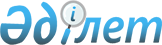 Об образовании избирательных участков на территории Акжаикского района
					
			Утративший силу
			
			
		
					Решение акима Акжаикского района Западно-Казахстанской области от 26 февраля 2014 года № 5. Зарегистрировано Департаментом юстиции Западно-Казахстанской области 14 марта 2014 года № 3441. Утратило силу решением акима Акжаикского района Западно-Казахстанской области от 27 ноября 2018 года № 21
      Сноска. Утратило силу решением акима Акжаикского района Западно-Казахстанской области от 27.11.2018 № 21 (вводится в действие со дня первого официального опубликования).

      В соответствии со статьей 23 Конституционного закона Республики Казахстан от 28 сентября 1995 года "О выборах в Республике Казахстан", статьей 33 Закона Республики Казахстан от 23 января 2001 года "О местном государственном управлении и самоуправлении в Республике Казахстан", по согласованию с Акжаикской районной избирательной комиссией, аким района РЕШИЛ:

      1. Образовать избирательные участки на территории Акжаикского района согласно приложению.

      2. Оповестить избирателей о границах избирательных участков через средства массовой информации.

      3. Контроль за исполнением данного решения возложить на заместителя акима района Т. С. Шиниязова.

      4. Настоящее решение вводится в действие со дня первого официального опубликования.
      СОГЛАСОВАНО:
Председатель
избирательной комиссии
Акжаикского района
_____________Бакманов Сериккали Мухтарович
26.02.2014 г. Избирательные участки
на территории Акжаикского района
      Сноска. Приложение - в редакции решения аикма Акжаикского района Западно-Казахстанской области от 10.07.2015 № 12 (вводится в действие со дня первого официального опубликования).

      Избирательный участок № 1

      Местонахождение: село Аксуат, дом культуры, улица Октябрь, дом 25, контактный телефон 51-8-50.

      Границы: село Аксуат и зимовья относящиеся к селу Аксуат.

      Избирательный участок № 2

      Местонахождение: село Акбулак, коммунальное государственное учреждение "Каленовская начальная общеобразовательная школа" Акжаикского районного отдела образования Западно-Казахстанской области, дом 17, контактный телефон 51-8-29.

      Границы: село Акбулак и зимовья относящиеся к селу Акбулак.

      Избирательный участок № 3

      Местонахождение: село Бударино, дом культуры, улица имени С. Супалдьярова, дом 3У, контактный телефон 97-7-05.

      Границы: село Бударино и зимовья относящиеся к селу Бударино.

      Избирательный участок № 4

      Местонахождение: село Коловертное, коммунальное государственное учреждение "Коловертинская начальная общеобразовательная школа" Акжаикского районного отдела образования Западно-Казахстанской области, улица Школьная, дом 2, контактный телефон 50-7-46.

      Границы: село Коловертное и зимовья относящиеся к селу Коловертное.

      Избирательный участок № 5

      Местонахождение: село Самал, коммунальное государственное учреждение "Самалская начальная общеобразовательная школа" Акжаикского районного отдела образования Западно-Казахстанской области, улица Школьная, дом 1, контактный телефон 50-7-39.

      Границы: село Самал и зимовья относящиеся к селу Самал.

      Избирательный участок № 6

      Местонахождение: село Жамбыл, дом культуры, улица Жагалау, дом 5, контактный телефон 50-5-52.

      Границы: село Жамбыл и зимовья относящиеся к селу Жамбыл.

      Избирательный участок № 7

      Местонахождение: село Битик, коммунальное государственное учреждение "Битикская начальная общеобразовательная школа" Акжаикского районного отдела образования Западно-Казахстанской области, улица Мектеп, дом 1, контактный телефон 93-2-06.

      Границы: село Битик и зимовья относящиеся к селу Битик.

      Избирательный участок № 8

      Местонахождение: село Уштубе, коммунальное государственное учреждение "Болдыревская основная общеобразовательная школа" Акжаикского районного отдела образования Западно-Казахстанской области, дом 1, контактный телефон 20-3-21.

      Границы: село Уштубе и зимовья относящиеся к селу Уштубе.

      Избирательный участок № 9

      Местонахождение: село Алгабас, коммунальное государственное учреждение "Алгабасская средняя общеобразовательная школа" Акжаикского районного отдела образования Западно-Казахстанской области, улица Е. Оракбаева, дом 74, контактный телефон 93-3-85.

      Границы: села Алгабас, Бесоба и зимовья относящиеся к селам Алгабас, Бесоба.

      Избирательный участок № 10

      Местонахождение: село Карагай, сельская библиотека, улица Атамекен, дом 1, контактный телефон 50-8-21.

      Границы: село Карагай и зимовья относящиеся к селу Карагай.

      Избирательный участок № 11

      Местонахождение: село Тегисжол, коммунальное государственное учреждение "Тегисжолская начальная общеобразовательная школа" Акжаикского районного отдела образования Западно-Казахстанской области, дом 17, контактный телефон 20-3-31.

      Границы: село Тегисжол и зимовья относящиеся к селу Тегисжол.

      Избирательный участок № 12

      Местонахождение: село Жанажол, коммунальное государственное учреждение "Жанажолская основная общеобразовательная школа" Акжаикского районного отдела образования Западно-Казахстанской области, улица К. Орашева, дом 58, контактный телефон 20-3-10.

      Границы: село Жанажол и зимовья относящиеся к селу Жанажол.

      Избирательный участок № 14

      Местонахождение: село Тоган, коммунальное государственное учреждение "Тоганская начальная общеобразовательная школа" Акжаикского районного отдела образования Западно-Казахстанской области, дом 33, контактный телефон 50-7-74.

      Границы: село Тоган и зимовья относящиеся к селу Тоган.

      Избирательный участок № 15

      Местонахождение: село Жанабулак, коммунальное государственное учреждение "Жанабулакская средняя общеобразовательная школа" Акжаикского районного отдела образования Западно-Казахстанской области, улица Абатов, дом 25, контактный телефон 96-6-12.

      Границы: села Жанабулак, Косшыгыр и зимовья относящиеся к селам Жанабулак, Косшыгыр. 

      Избирательный участок № 16

      Местонахождение: село Лбищенское, дом культуры, улица Д. Конаева, дом 23.

      Границы: село Лбищенское и зимовья относящиеся к селу Лбищенское.

      Избирательный участок № 17

      Местонахождение: село Кабыл, сельский клуб, улица А. Коразбаева, дом 7А.

      Границы: село Кабыл и зимовья относящиеся к селу Кабыл.

      Избирательный участок № 18

      Местонахождение: село Битилеу, коммунальное государственное учреждение "Основная общеобразовательная школа имени И. Тайманова" Акжаикского районного отдела образования Западно-Казахстанской области, улица Битилеу, дом 2, контактный телефон 50-5-51.

      Границы: село Битилеу и зимовья относящиеся к селу Битилеу.

      Избирательный участок № 19

      Местонахождение: село Тинали, коммунальное государственное учреждение "Тналиевская основная общеобразовательная школа" Акжаикского районного отдела образования Западно-Казахстанской области, улица Тнали, дом 6, контактный телефон 51-3-40.

      Границы: село Тинали и зимовья относящиеся к селу Тинали.

      Избирательный участок № 20

      Местонахождение: село Мергенево, коммунальное государственное учреждение "Мергеневская средняя общеобразовательная школа" Акжаикского районного отдела образования Западно-Казахстанской области, улица Ауезова, дом 33, контактный телефон 51-1-52.

      Границы: село Мергенево и зимовья относящиеся к селу Мергенево.

      Избирательный участок № 21

      Местонахождение: село Мойылды, сельский клуб, улица Казахстанская, дом 24, контактный телефон 50-1-24.

      Границы: село Мойылды и зимовья относящиеся к селу Мойылды.

      Избирательный участок № 22

      Местонахождение: село Жолап, сельская библиотека, улица 1У, дом 13У, контактный телефон 50-0-68.

      Границы: село Жолап и зимовья относящиеся к селу Жолап.

      Избирательный участок № 23

      Местонахождение: село Первомай, коммунальное государственное учреждение "Битикская средняя общеобразовательная школа-детсад" Акжаикского районного отдела образования Западно-Казахстанской области", улица Т. Бокина, дом 2, контактный телефон 93-1-49.

      Границы: село Первомай и зимовья относящиеся к селу Первомай.

      Избирательный участок № 24

      Местонахождение: село Чапаево, коммунальное государственное учреждение "Средняя общеобразовательная школа № 1" Акжаикского районного отдела образования Западно-Казахстанской области", улица Ленина, дом 52, контактный телефон 91-3-31.

      Границы: дома по улице Республики, по улице Набережная, по улице Исатай, по улице Фурманова, по улице Ленина, по улице Есенжанова № 7-53, № 2-48, по улице Исаева № 1-87, № 2-96, по улице Кунаева № 5-57, № 16-56, по улице Абулхаир хана, по улице Щурихина, по улице Уркена, по улице Акжол, по улице Астана и Нефте база, лесной массив.

      Избирательный участок № 25

      Местонахождение: село Чапаево, государственное коммунальное казенное предприятия "Акжаикский районный центр досуга" государственного учреждения "Отдел культуры, развития языков, физической культуры и спорта Акжаикского района", улица Казахстанская, дом 55, контактный телефон 92-1-40.

      Границы: дома по улице Казахстанская, по улице Мендалиева, по улице Исаева № 95-111, № 102-150, по улице Есенжанова № 55-131, № 50-92, по улице Кунаева № 61-71, по улице Кенеева, по улице Майданова, по улице Тлеулина, по улице Строителей, по улице Достык, по улице Панфилова, по улице Ынтымак, по улице Евразия, по улице Бейбитшилик, по улице Сарайшык, по улице Бирлик, по улице Арман, по улице Болашак, по улице Тауелсиздик.

      Избирательный участок № 26

      Местонахождение: село Чапаево, государственное коммунальное казенное предприятие "Акжаикский аграрно-технический колледж" управления образования акимата Западно-Казахстанской области, улица Х. Есенжанова, дом 127, контактный телефон 91-9-33.

      Границы: дома по улице Есенжанова № 94-122, по улице Исаева № 152-156, по улице Д. Кунаева № 75-79, № 76-78, 83, 91, 95, 97, по улице Д. Нурпейсовой, по улице Абая, по улице Айтеке би, по улице Курмангазы, по улице М. Маметовой, по улице Абдолова, по улице Айтиева, по улице Махамбета, по улице Уракбаева, по улице Сейфуллина, по улице Гагарина, по улице Сырым батыра, по улице Братская, по улице Ихсанова, по улице Акжаикский переулок, по улице Костанбаева, по улице Утепбаева, по улице Кирпичный завод, по улице Таукалакова, по улице Акбидай, № 37 улица и туберкулезная больница.

      Избирательный участок № 27

      Местонахождение: село Жаик, дом культуры, улица Ортаев, дом 19А, контактный телефон 50-1-00.

      Границы: село Жаик и зимовья относящиеся к селу Жаик.

      Избирательный участок № 28

      Местонахождение: село Шабдаржап, коммунальное государственное учреждение "Харькинская средняя общеобразовательная школа" Акжаикского районного отдела образования, улица К. Мухамбетова, дом 140-141, контактный телефон 52-2-81.

      Границы: село Шабдаржап и зимовья относящиеся к селу Шабдаржап.

      Избирательный участок № 29

      Местонахождение: село Томпак, коммунальное государственное учреждение "Красноярская основная общеобразовательная школа" Акжаикского районного отдела образования Западно-Казахстанской области, дом 29, контактный телефон 52-1-79.

      Границы: село Томпак и зимовки относящиеся к селу Томпак.

      Избирательный участок № 30

      Местонахождение: село Тайпак, коммунальное государственное учреждение "Красноярская средняя общеобразовательная школа" Акжаикского районного отдела образования Западно-Казахстанской области, улица Д. Жауынбаева, дом 11, контактный телефон 21-5-70.

      Границы: дома по улице Т. Масина № 43-81, № 26-112, по улице Чапаева № 75-113, № 48-86, по улице Ленина № 57-61, № 38 дом, 1 квартира-56, по улице Гагарина № 37, № 38-46, по улице И. Тайманова № 2-36, по улице Махамбета № 43, № 26-32, по улице Курмангазы № 5-55, № 2-46, по улице 40 лет Победы № 1-9, по улице Жумалиева № 1-27, по улице Октябрьская № 1-15, № 2-10, по улице Аубакирова № 2-16, по улице Орталык № 1-19, № 2-24, по улице Жауымбаева № 1-17, № 2-12, по улице Кашкенова № 1-9, № 2-14, по улице Ауезова № 1-13, № 4-10, по улице Жайык № 1-11, № 2-12 и зимовья относящиеся к селу Тайпак.

      Избирательный участок № 31

      Местонахождение: село Тайпак, коммунальное государственное учреждение "Средняя общеобразовательная школа имени К. Байсыкова" Акжаикского районного отдела образования Западно-Казахстанской области, улица Шемякина, дом 6, контактный телефон 21-2-18.

      Границы: дома по улице Т. Масина № 1-9, № 8-12, по улице Чапаева № 1-73, № 2-46, по улице Ленина № 1-15, № 2-38, по улице Гагарина № 3-33, № 2-34, по улице Бейбитшилик 1-15, № 2-18, по улице И. Тайманова № 9-47, по улице Джамбула № 37-41, № 10-34, по улице М. Маметовой № 1-17, № 8, по улице Махамбета № 1-41, № 2-24, по улице А. Молдагуловой № 1-49, № 2-40, по улице Ж. Молдагалиева № 31-37, № 2-46, по улице Гильманова № 1-17, № 2-18, по улице Абая № 1-13, № 2-14, по улице Фурманова № 1-15, № 2-8, по улице Чурина № 3, № 6-16, по улице Пушкина № 4, № 5-7, по улице Д. Нурпейсовой № 2-6, по улице Хаустова № 5-21, по улице Строителей № 3, № 4, по улице Т. Жумакаева № 1-7, № 2-18, по улице Шемякина № 5-19, № 4.

      Избирательный участок № 32

      Местонахождение: село Алмалы, дом культуры, контактный телефон 52-4–53.

      Границы: село Алмалы и зимовья относящиеся к селу Алмалы.

      Избирательный участок № 33 

      Местонахождение: село Атамекен, коммунальное государственное учреждение "Основная общеобразовательная школа имени М. Утемисова" Акжаикского районного отдела образования Западно-Казахстанской области, улица Ы. Алтынсарина, дом 37, контактный телефон 52-9-06.

      Границы: село Атамекен и зимовья относящиеся к селу Атамекен.

      Избирательный участок № 34

      Местонахождение: село Жантемир, сельская библиотека, улица Тауелсиздик, дом 7У, контактный телефон 52-9-11.

      Границы: село Жантемир и зимовья относящиеся к селу Жантемир.

      Избирательный участок № 35

      Местонахождение: село Жанама, дом культуры, улица О. Галимова, дом 23, контактный телефон 53-0-51.

      Границы: село Жанама и зимовья относящиеся к селу Жанама.

      Избирательный участок № 36

      Местонахождение: село Сарман, коммунальное государственное учреждение "Сарманская начальная общеобразовательная школа" Акжаикского районного отдела образования Западно-Казахстанской области, улица Тауелсиздик, дом 20, контактный телефон 52-4-30. 

      Границы: село Сарман и зимовья относящиеся к селу Сарман.

      Избирательный участок № 37

      Местонахождение: село Базаршолан, дом культуры, контактный телефон 52-6-30. 

      Границы: села Базаршолан, Жаманкудук и зимовья относящиеся к селам Базаршолан, Жаманкудук.

      Избирательный участок № 39

      Местонахождение: село Есим, коммунальное государственное учреждение "Есимская начальная общеобразовательная школа" Акжаикского районного отдела образования Западно-Казахстанской области, дом 24, контактный телефон 52-1-18.

      Границы: село Есим и зимовья относящиеся к селу Есим.

      Избирательный участок № 40

      Местонахождение: село Базартобе, дом культуры, улица З. Мухамбетжанова, дом 28, контактный телефон 53-0-45.

      Границы: село Базартобе и зимовья относящиеся к селу Базартобе.

      Избирательный участок № 41

      Местонахождение: село Кадыркул, коммунальное государственное учреждение "Кадыркульская основная общеобразовательная школа" Акжаикского районного отдела образования Западно-Казахстанская области, дом 53, контактный телефон 52-4-90. 

      Границы: село Кадыркул и зимовья относящиеся к селу Кадыркул.

      Избирательный участок № 42

      Местонахождение: село Кызылжар, коммунальное государственное учреждение "Енбекшинская основная общеобразовательная школа" Акжаикского районного отдела образования Западно-Казахстанская области, улица Уки би, дом 1А, контактный телефон 52- 4- 63. 

      Границы: село Кызылжар и зимовья относящиеся к селу Кызылжар.

      Избирательный участок № 43

      Местонахождение: село Карауылтобе, дом культуры, улица Т. Масина, дом 6, контактный телефон 53-2-62.

      Границы: села Карауылтобе, Кырыккудук и зимовья относящиеся к селам Карауылтобе, Кырыккудук.

      Избирательный участок № 45

      Местонахождение: село Есенсай, дом культуры, улица Тауелсиздик, дом 29, контактный телефон 53-3-79.

      Границы: село Есенсай и зимовья относящиеся к селу Есенсай.

      Избирательный участок № 46

      Местонахождение: село Тасоба, коммунальное государственное учреждение "Тасобинская начальная общеобразовательная школа" Акжаикского районного отдела образования Западно-Казахстанской области, дом 1, контактный телефон 52- 6-55. 

      Границы: село Тасоба и зимовья относящиеся к селу Тасоба.

      Избирательный участок № 47

      Местонахождение: село Кенсуат, сельский клуб, улица Д. Есеналиева, дом 33, контактный телефон 52- 6-66.

      Границы: село Кенсуат и зимовья относящиеся к селу Кенсуат.

      Избирательный участок № 48

      Местонахождение: село Ж. Молдагалиева, дом культуры, улица С. Датова, дом 7, контактный телефон 70-0-10. 

      Границы: село Ж. Молдагалиева и зимовья относящиеся к селу Ж. Молдагалиева.

      Избирательный участок № 49

      Местонахождение: село Атибек, коммунальное государственное учреждение "Атибекская начальная общеобразовательная школа" Акжаикского районного отдела образования Западно-Казахстанской области, контактный телефон 70-0-49. 

      Границы: село Атибек.

      Избирательный участок № 50

      Местонахождение: государственное учреждение "Средняя общеобразовательная школа имени Жубана Молдагалиева", село Сайкудук, улица Кен дала, дом 14, контактный телефон 70-1-01.

      Границы: село Сайкудук и зимовья относящиеся к селу Сайкудук.

      Избирательный участок № 51

      Местонахождение: село Конеккеткен, коммунальное государственное учреждение "Средняя общеобразовательная школа имени О. Исаева" Акжаикского районного отдела образования Западно-Казахстанской области, контактный телефон 50-9-97.

      Границы: село Конеккеткен и зимовья относящиеся к селу Конеккеткен.

      Избирательный участок № 52

      Местонахождение: село Камыстыколь, коммунальное государственное учреждение "Камыстыкульская начальная общеобразовательная школа" Акжаикского районного отдела образования Западно-Казахстанской области", улица Достык 1, дом 15 А контактный телефон 50-9-98.

      Границы: село Камыстыколь и зимовья относящиеся к селу Камыстыколь.

      
					© 2012. РГП на ПХВ «Институт законодательства и правовой информации Республики Казахстан» Министерства юстиции Республики Казахстан
				
      Исполняющий
обязанности акима района

А. Абугалиев
Приложение
к решению
акима Акжаикского района
от 26 февраля 2014 года № 5